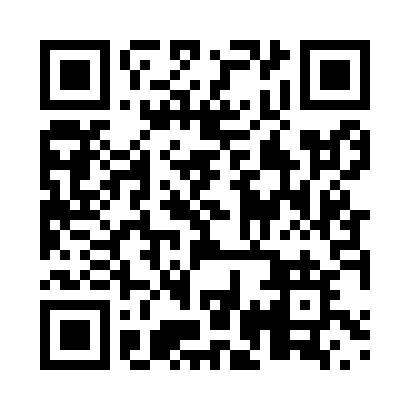 Prayer times for Carlowrie, Manitoba, CanadaMon 1 Jul 2024 - Wed 31 Jul 2024High Latitude Method: Angle Based RulePrayer Calculation Method: Islamic Society of North AmericaAsar Calculation Method: HanafiPrayer times provided by https://www.salahtimes.comDateDayFajrSunriseDhuhrAsrMaghribIsha1Mon3:295:271:327:039:3611:342Tue3:305:281:327:039:3611:343Wed3:305:281:327:039:3611:344Thu3:315:291:327:039:3511:345Fri3:315:301:337:029:3511:346Sat3:325:311:337:029:3411:337Sun3:325:321:337:029:3411:338Mon3:335:331:337:029:3311:339Tue3:335:331:337:019:3311:3310Wed3:345:341:337:019:3211:3311Thu3:345:351:337:019:3111:3212Fri3:355:361:347:009:3011:3213Sat3:355:371:347:009:3011:3214Sun3:365:381:347:009:2911:3115Mon3:375:401:346:599:2811:3116Tue3:375:411:346:599:2711:3017Wed3:385:421:346:589:2611:3018Thu3:385:431:346:589:2511:2919Fri3:395:441:346:579:2411:2920Sat3:405:451:346:569:2311:2821Sun3:405:471:346:569:2211:2722Mon3:435:481:346:559:2011:2523Tue3:455:491:346:559:1911:2324Wed3:475:501:346:549:1811:2025Thu3:505:521:346:539:1711:1826Fri3:525:531:346:529:1511:1627Sat3:545:541:346:529:1411:1328Sun3:565:551:346:519:1311:1129Mon3:595:571:346:509:1111:0930Tue4:015:581:346:499:1011:0631Wed4:035:591:346:489:0811:04